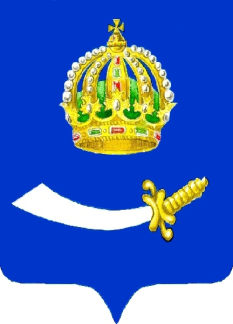 ДОКЛАДглавы администрации муниципального образования «Город Астрахань» о достигнутых значениях показателей для оценки эффективности деятельности администрации муниципального образования «Город Астрахань» за 2020 год и их планируемых значениях на 3-летний периодГлава муниципального образования«Город Астрахань»М.Н. Пермякова    __________________Дата _________  _______________ 2021г.II. Основные результаты и перспективы деятельности органовместного самоуправления г.Астрахани по решению вопросов местного значения и социально-экономического развития  «Муниципального образования «Город Астрахань»Астраханской областиАстрахань – административный центр Астраханской области.Город Астрахань расположен на Прикаспийской низменности, в верхней части  дельты р. Волга на одиннадцати островах, занимаемая площадь – 0,21 тыс. кв. километров. Его территория пересечена рукавами и протоками (ериками), отходящими от Волжского русла на юго-восток (Болда, Кутум, Царев, Кизань и др.). Территориально город разделен на 4 района: Кировский, Ленинский, Советский, Трусовский.По территории города проходит главная водная артерия – река Волга, а через нее – водные пути из прикаспийских государств в Черное, Средиземное, Балтийское, Северное моря.  Астрахань – естественный центр транзитной торговли и крупный транспортный узел на стыке Азии и Европы. Расположение Астрахани на Прикаспийской низменности, в дельте Волги с богатыми запасами природных ресурсов способствует развитию плодоовощной, химической и нефтехимической промышленности, судостроения.Экономическое развитиеВ течение отчетного периода городская экономика развивалась в сложных условиях карантинных ограничений, что подтверждается динамикой социально-экономических показателей, существенно различающейся по всем ее секторам.Так, объем отгруженных товаров, произведенных крупными и средними предприятиями промышленности, включая рыболовство и рыбоводство, составил 273,4 млрд. руб. (75,3% к 2019 году), наибольшую долю в котором занимала добыча полезных ископаемых (81,5%) с объемом отгрузки 222,9 млрд. руб. (71,9% к 2019 году).На долю обрабатывающих производств пришлось 9,9% или 27,1 млрд. руб. (90% к предыдущему году).Отраслями, стабильно обеспечивающими потребности города в энергоресурсах, являются «Обеспечение электрической энергией, газом и паром; кондиционирование воздуха» и «Водоснабжение; водоотведение, организация сбора и утилизация отходов, деятельность по ликвидации загрязнений». Их доля в общем объеме отгрузки составила 7,7% и 0,9%, а объем услуг – 20,9 млрд. руб. (98,2% к 2019 году) и 2,5 млрд. руб. (126,3% к 2019 году) соответственно. Несмотря на сложную экономическую ситуацию, объем инвестиций в основной капитал по крупным и средним предприятиям г. Астрахани за 2020 год увеличился на 9,7% и составил 77,1 млрд. руб., из которых более 60% приходилось на предприятия по добыче полезных ископаемых.Объем работ, выполненных крупными и средними организациями по виду деятельности «Строительство», составил 2,5 млрд. руб., что в 2,0 раза (в сопоставимых ценах) выше уровня предыдущего года за счет реализации ряда крупных инвестиционных проектов, наиболее значимые из которых это прокладка подводных трубопроводов на месторождении им. В.И. Грайфера, а также обустройство его жилыми модулями, при этом жилищное строительство выросло на 19,0%, за 12 месяцев введено 141,5 тыс. кв. м. общей площади жилых домов.Оборот розничной торговли по крупным и средним организациям сложился в объеме 51,5 млрд. руб., что на 11% выше уровня 2019 года, из которого удельный вес пищевых продуктов, включая напитки, и табачные изделия составил 44,9%, непродовольственных товаров – 55,1%. Население города продолжало пользоваться услугами предприятий общественного питания. Однако их оборот по крупным и средним организациям снизился на 10,6% и составил 834,4 млн. руб. Платных услуг крупными и средними организациями оказано населению в объеме 20,3 млрд. руб. (97,1% к предыдущему году). Снижение последних двух показателей по сравнению с 2019 годом объясняется вынужденной приостановкой экономической деятельности.Среднемесячная заработная плата на крупных и средних предприятиях выросла по сравнению с 2019 годом на 5,8% и составила в январе-декабре 2020 года  42 355,0 руб. Реальная зарплата увеличилась на 2,6% к уровню 2019 года.Исходя из детализации среднемесячной номинальной заработной платы по видам экономической деятельности, наибольший ее уровень приходился на предприятия по добыче полезных ископаемых – 116 360,3 руб., наименьший - на  организации, представляющие прочие услуги (деятельность общественных объединений, ремонт и обслуживание вычислительной техники, предметов домашнего обихода и личных вещей, а также предоставление различного вида персональных услуг по обслуживанию населения) – 23 277,9 руб. При этом темп роста заработной  платы относительно предыдущего года у последних на 4,5 п.п. (106,7%) выше темпов роста средней заработной платы  на предприятиях  добычи полезных ископаемых (102,2%).По видам экономической деятельности организаций социальной сферы, таких как образование; культура, спорт, организация досуга и развлечений; здравоохранение темп роста среднемесячной заработной платы составил 106,9% (33 013,8 руб.), 111,8% (36 611,1 руб.) и 109,8% (39 289,4 руб.) соответственно.Покупательная способность среднемесячной заработной платы по г. Астрахани в отчетном периоде составила 3,78 набора прожиточного минимума (ПМ) против 3,69 наборов ПМ в 2019 году. Увеличению покупательской способности среднемесячной заработной платы способствовало превышение ее темпа роста (105,8%) над ростом цен (103,1%).Средний размер назначенных месячных пенсий вырос на 5,4% по сравнению с 2019 годом и сложился в размере 14 871,87 руб. Уровень зарегистрированной безработицы в городе увеличился за отчетный период на 4,5 п.п. до 5,2% от экономически активного населения.Уровень рождаемости составил 10,6 (11,0 – в 2019 году)  в  расчете  на 1 000 человек населения, а уровень смертности - 13,4 (11,0 – в 2019 году).1. Число  субъектов  малого  и   среднего  предпринимательства  в расчете на 10 тыс. человек населения Оценочно за 2020 год общее число субъектов малого и среднего предпринимательства, осуществляющих деятельность на территории муниципального образования «Город Астрахань», составило 18 330 единиц, что на 8,4% ниже уровня 2019 года. В расчете на 10 тыс. человек населения данный показатель составил 349,56 единиц против 377,60 единиц в 2019 году. Такая негативная динамика обусловлена распространением новой коронавирусной инфекции и вынужденным введением ряда ограничительных мер для населения и организаций в отдельных видах деятельности Правительствами РФ и Астраханской области. В то же время в целях поддержки организаций и индивидуальных предпринимателей, занятых в сферах деятельности, наиболее пострадавших в условиях ухудшения ситуации: продлены сроки уплаты по ряду налогов (постановление Правительства РФ от 02.04.2020 №409 «О мерах по обеспечению устойчивого развития экономики»);субъекты малого и среднего бизнеса и социально ориентированные некоммерческие организации освобождены от исполнения обязанности оплатить налоги, авансовые платежи по налогам, сборам за II квартал (кроме НДС) (федеральный закон от 08.06.2020 №172-ФЗ «О внесении изменений в часть вторую Налогового кодекса Российской Федерации»);снижены ставки налога, уплачиваемого в связи с применением упрощенной системы налогообложения (изменения в Закон Астраханской области от 10.11.2009 №73/2009-ОЗ);предоставлен ряд преференций по уплате платежей от сдачи в аренду муниципального имущества, земельных участков и платежей по договорам на установку и эксплуатацию рекламных конструкций (решение Городской Думы муниципального образования «Город Астрахань» от 23.06.2020 №61 «О мерах поддержки субъектов малого и среднего предпринимательства»). На создание благоприятных условий для ведения предпринимательской деятельности среди молодежи и населения города направлена муниципальная программа «Развитие субъектов малого и среднего предпринимательства и повышение инвестиционной привлекательности города Астрахани». В 2020 году было организовано и проведено 12 обучающих семинаров, лекций, тренингов для начинающих предпринимателей и представителей малого и среднего предпринимательства, в которых приняли участие 361 хозяйствующий субъект. Образовательные мероприятия для субъектов малого и среднего предпринимательства проведены по следующим темам:«Электронные трудовые книжки и новая отчетность в ПФР» (2 раза);«Порядок размещения НТО на территории МО «Город Астрахань»: порядок регистрации на электронной площадке, порядок участия в электронном аукционе, наиболее частые ошибки предпринимателей при участии в электронном аукционе»;«Как быстро и результативно узнать о продукте и потребителе все, что нужно для успешного позиционирования. Кейс из малого бизнеса»;«Методы постановки задач развития бизнеса»;«Инструменты описания бизнес - систем и поиск новых решений»;«Личный бренд в цифровую эпоху: пошаговая инструкция»;«Цифровые технологии для бизнеса»;«Новые направления бизнеса»;«Привлечение инвестиций в регион»;«Бизнес и власть»;«Отмена ЕНВД. Альтернативные режимы налогообложения».Администрацией муниципального образования «Город Астрахань» совместно с Астраханским филиалом РАНХИГС проведена стратегическая сессия «Астраханский бизнес 2030: вызовы и решения», в рамках которой была организована интерактивная площадка между представителями предпринимательства и бизнеса, общественности, науки и органами власти, где обсуждались современные тренды развития экономики. Одним из факторов, стимулирующих развитие предпринимательства, является формирование позитивного общественного мнения и справедливая оценка результатов деятельности малых предприятий.Так, администрацией города был проведен конкурс «Лучшее малое предприятие года». В конкурсе приняли участие предприятия в сфере оказания бытовых услуг, частные дошкольные образовательные учреждения и предприятия в сфере дополнительного образования.В 2020 году на регулярной основе оказывалась консультационная и информационная поддержка субъектам бизнеса и начинающим предпринимателям, в том числе путем осуществления рассылки по электронной почте.В целях реализации законодательства об обязательной маркировке товаров средствами идентификации администрацией города совместно с Министерством экономического развития Астраханской области проведена работа по информированию более 600 хозяйствующих субъектов о необходимости маркировки товаров средствами идентификации.Планомерная работа администрации муниципального образования «Город Астрахань» будет способствовать в прогнозном периоде увеличению числа субъектов на 10 тыс. населения к концу 2023 года до 354,48 единиц.2.Доля среднесписочной численности работников (без внешних совместителей) малых и средних предприятий в среднесписочной численности работников (без внешних совместителей) всех предприятий и организацийСреднесписочная численность работников (без внешних совместителей) всех предприятий и организаций города в 2020 году составила 144 467 человек или 99,6% к  предыдущему году. В прогнозном периоде среднесписочная численность работников всех предприятий и организаций составит в 2021 году 143 588 человек, в 2022 году – 144 292 человек, в 2023 году – 145 115 человек. Доля работающих на малых и средних предприятиях в среднесписочной численности работников всех предприятий и организаций оценочно составила в 2020 году 23,01%  (2019 год – 24,62%).Дальнейшее развитие малого бизнеса будет способствовать созданию новых рабочих мест и увеличению численности работников малых, микро и средних предприятий. Среднесписочная численность работников этих категорий  предприятий ожидается в 2021 году 33 704 человек, в 2022 году – 33 861 человек, в 2023 году – 33 901 человек. Соответственно, доля работников малых и средних предприятий в среднесписочной численности всех предприятий составит: в 2021 году –23,47%, в 2022 году – 23,47%, в 2023 году – 23,36%. 3.Объем инвестиций в основной капитал (за исключением бюджетных средств) в расчете на 1 жителяОбъем инвестиций в основной капитал по крупным и средним предприятиям за 2020 год сложился в сумме 77 135 980,0 тыс. руб. или 109,7% к уровню предыдущего года в сопоставимых ценах. Такая динамика инвестиций обусловлена увеличением темпов роста в следующих видах экономической деятельности:строительство – в 33,1р. (13 526 325 тыс. руб.);сельское, лесное хозяйство, охота, рыболовство и рыбоводство – в 2,6р. (328 681 тыс. руб.);обеспечение электрической энергией, газом и паром; кондиционирование воздуха – на 94,0% (3 072 820 тыс. руб.);государственное управление и обеспечение военной безопасности; социальное обеспечение – на 70,7% (2 355 325 тыс. руб.);образование – на 45,6% (1 249 605 тыс. руб.);деятельность в области здравоохранения и социальных услуг – на 33,8% (2 515 699 тыс. руб.);профессиональная, научная и техническая деятельность – на 25,7% (2 680 139 тыс. руб.);административная деятельность и сопутствующие дополнительные услуги – на 6,4% (143 677 тыс. руб.).Объём бюджетных инвестиций составил 6 495 216,0 тыс. руб. или 158,3% к 2019 году в сопоставимых ценах. Рост связан с увеличением субсидий из всех уровней бюджета, но в значительной мере из федерального бюджета.Объем инвестиций на 1 жителя без учета бюджетных средств составил 134 022,3 руб. (в 2019 году – 119 211,1 руб.). Объем инвестиций в основной капитал по крупным и средним предприятиям на период 2021-2023 годов рассчитывался с учётом планов развития и инвестиционных проектов предприятий, реализующихся на территории  города: строительство подводных трубопроводов на месторождении им. В.И. Грайфера ;установка верхних строений ледостойкой стационарной платформы и платформы жилого модуля на опорные блоки на месторождении им. В.И. Грайфера ;расширение производственной деятельности на площадке ООО «БТ СВАП» (планируется создать: металлообрабатывающий центр негабаритных изделий с крановыми площадками для укрупнения и сборки металлоконструкций больших габаритов и массы для дальнейшей транспортировки водным транспортом; площадку для изготовления и сборки морских сооружений и конструкций в транспортных габаритах для автономного передвижения по воде; крановые эстакады большой грузоподъемности с выходом (в перспективе) к берегу реки для спуска на воду деталей морских сооружений, предназначенных для перемещения к месту строительства водным путем) ;строительство спасательного буксирного судна «Михаил Чеков» по заказу Министерства обороны РФ 3;строительство торгового центра по ул. Красная, 1 в Советском районе ;строительство жилых комплексов: «Паруса» по ул. Бабефа и комплекса по ул. Бехтерева в Кировском районе, по ул. Латышева, 3б в Ленинском районе, по ул. Набережная Приволжского затона в Советском районе 4;строительство крытой учебно-тренировочной арены с искусственным льдом по ул. Магнитогорской/ул. Н.Островского в Советском районе 4 и др.По  годам  объем инвестиций в основной капитал по крупным и средним предприятиям планируется в размере: 2021 год – 78 394 607,8 тыс. руб., 2022 год – 86 347 584,0 тыс. руб., 2023 год – 78 743 556,7 тыс. руб.Инвестиции в основной капитал за счет бюджетных средств в 2021 году ожидаются в сумме 5 850 286,5 тыс. руб., в 2022 – 6 069 789,3 тыс. руб., в 2023 – 3 241 085,4 тыс. руб.Объем инвестиций в основной капитал без учета бюджетных средств в расчете на 1 жителя в планируемом периоде составит: 2021 год – 138 652,9 руб., 2022 год – 154 046,2 руб., 2023 год – 145 245,7 руб.4.Доля площади земельных участков, являющихся объектами налогообложения земельным налогом, в общей площади территории городского округа (муниципального района)Общая площадь земель территории муниципального образования «Город Астрахань» составляет 20 869,0 га.В составе земель территории  муниципального образования «Город Астрахань» земли, подлежащие налогообложению в соответствии с действующим законодательством, в 2019 году составляли 13 252,65 га. В 2020 году данный показатель изменился и составил 13215,51 га.  Площадь земельных участков, не признаваемых объектом налогообложения, – 7 653,49 га (в т.ч. 2 874 га – земли, занятые водными объектами; 136 га – земельные участки, ограниченные в обороте (предоставленные для обеспечения обороны, безопасности, таможенных нужд, занятые объектами историко-культурного наследия), 4 108,42 га – земли общего пользования и 535,07  га – земли, занятые городскими лесами). Изменение показателя обусловлено увеличением площади земель общего пользования и городских лесов за счет формирования в 2020 году администрацией земельных участков для размещения автодороги к госпиталю по ул. Соликамская, а также 5 парков. В 2020 году площадь земельных участков, являющихся объектом налогообложения, с оформленными документами землепользования составила             6 212,04  га,  в том числе находящихся в:собственности граждан и юридических лиц – 3 878,13 га или 62,5%;постоянном (бессрочном) пользовании – 2 275,91 га или 36,6%;пожизненно наследуемом владении – 58 га или 0,9%.Таким образом, доля площади земельных участков, являющихся объектами налогообложения земельным налогом, за 2020 год составила 47,01% (в 2019 году – 46,36%).В 2020-2022 годах администрация муниципального образования «Город Астрахань» продолжит работу по предоставлению земельных участков в собственность граждан и юридических лиц, а также в постоянное (бессрочное) пользование юридическим лицам в порядке, установленном действующим законодательством, в связи с чем планируется увеличение доли площади земельных участков, являющихся объектом налогообложения: в 2021 году – до 47,77%, в 2022 году – до 48,37%, в 2023 году – до 48,75%.6. Доля протяженности автомобильных  дорог общего пользования местного значения, не отвечающих нормативным требованиям, в общей протяжённости автомобильных дорог общего пользования местного значения в 2020 году  7.Доля населения, проживающего в населенных пунктах, не имеющего регулярного автобусного и (или) железнодорожного сообщения с административным центром городского округа (муниципального района), в общей численности населения городского округа (муниципального района)Пассажирское автобусное и железнодорожное сообщение имеет огромное значение для общественной жизни и социально-экономического развития города, поскольку не просто обеспечивает физическое перемещение населения как по городу, так и между населёнными пунктами области, но и поддерживает деловые, общественно-политические, гуманитарные, культурные связи между различными регионами страны. Население (среднегодовая численность в 2020 году – 527 085 чел.) всех районов города имеет регулярный доступ к услугам автобусного и железнодорожного транспорта. Таким образом, доля населения, проживающего в населенных пунктах, не имеющего регулярного автобусного или железнодорожного сообщения, равна 0.Наличие каждого  вида транспортного сообщения сохранится и в планируемом периоде 2021-2023 гг. Таким образом, доля населения, не имеющего регулярного автобусного и железнодорожного сообщения, не изменится.Основная работа в сфере транспортного обслуживания населения в прогнозном периоде будет направлена на повышение качества и совершенствование системы пассажирских перевозок за счет оптимизации маршрутов, сокращения затраченного на поездку времени, обновления подвижного состава. 8.Среднемесячная номинальная начисленная заработная плата работников: крупных и средних предприятий и некоммерческих организацийОдним из основных показателей уровня жизни населения является заработная плата, изменение которой напрямую зависит от социально-экономического развития города. За счет развития отдельных производств в реальном секторе экономики, а также мер, принимаемых Правительством РФ по повышению зарплаты в социальной сфере (реализация майских указов Президента РФ, увеличение МРОТ), среднемесячная заработная плата работников крупных и средних организаций г. Астрахани увеличилась в 2020 году на 5,8% и составила 42 355,0 руб. Среднемесячная номинальная заработная плата работников муниципальных учреждений составила в сферах:-дошкольного образования – 23 044,50 руб., в сравнении с 2019 годом увеличилась на 6,5% (21 646,30 руб.);-общего образования – 32 427,40  руб., в сравнении с 2019 годом увеличилась на 8,3% (29 929,30 руб.);-учителей – 34 791,71 руб., в сравнении с 2019 годом увеличилась на 7,1% (32 485,25 руб.);-культуры – 31 562,5 руб., в сравнении с 2019 годом увеличилась на 0,7% (31 349,10 руб.);	-физической культуры, спорта и охраны здоровья  –  21 446,40 руб., в сравнении с 2019 годом увеличилась на 4,8% (20 456,50 руб.). В 2021-2023 гг. будет продолжена работа по исполнению Указа Президента Российской Федерации от 07.05.2012 №597 «О мероприятиях по реализации государственной социальной политики» по доведению среднемесячной заработной  платы работников бюджетных учреждений социальной сферы до средней по региону.Кроме того, в планируемом периоде МРОТ ежегодно устанавливается федеральным законом на уровне прожиточного минимума трудоспособного населения за второй квартал предыдущего года.К концу 2023 года среднемесячная номинальная начисленная заработная плата работников крупных и средних предприятий и некоммерческих организаций   планируется   в   размере   47 964,7   руб.   за   счет   роста среднемесячной зарплаты на предприятиях по добыче полезных ископаемых, обрабатывающим производствам, транспортировке и хранению, строительству, а также за счет увеличения объемов выпускаемой продукции, работ и услуг, жилищного строительства и реализации ряда проектов. Дошкольное образование9.Доля детей в возрасте 1-6 лет, получающих дошкольную образовательную услугу и (или) услугу по их содержанию в муниципальных образовательных учреждениях, в общей численности детей в возрасте 1-6 летВ 2020 году уменьшилась доля детей в возрасте 1-6 лет, получающих дошкольную образовательную услугу в муниципальных образовательных учреждениях, до   61,00%. Охват детей дошкольным образованием от 3 до 7 лет составляет 100% от числа детей, нуждающихся в получении услуги. Увеличение доли детей в возрасте 1-6 лет, получающих дошкольную образовательную услугу в муниципальных образовательных учреждениях, в последующие годы произойдет за счет создания дополнительных мест и строительства дошкольных учреждений.10.Доля детей в возрасте 1-6 лет, состоящих на учете для определения в муниципальные дошкольные образовательные учреждения, в общей численности детей в возрасте 1-6 летВ 2020 году доля детей, состоящих на учете для определения в муниципальные дошкольные образовательные учреждения, по сравнению с 2019 годом (21,62%) уменьшилась и составила 18,95% в общей численности детей в возрасте 1 - 6 лет. Уменьшение данного показателя произошло за счет реализации комплекса мер, направленных на увеличение мощности сети муниципальных дошкольных образовательных учреждений. В период с 2021 до 2023 года прогнозируется также снижение данного показателя до 18,70% за счет создания дополнительных мест для детей дошкольного возраста.За 2020 год было поставлено на учет для зачисления в дошкольные образовательные учреждения 8198 детей, из них 5710 заявлений поступило в электронном виде через портал «Госуслуг», 1914 – через МФЦ, остальные – непосредственно в управление образования администрации муниципального образования «Город Астрахань».Актуальный спрос детей в возрасте от 3 до 7 лет, желающих получить место в муниципальных образовательных организациях, отсутствовал, и для детей данной возрастной категории имелось более 510 свободных мест в дошкольных образовательных организациях. В тоже время потребность в яслях не удовлетворена, и только для детей от 1,5 до 3 лет требуется 629 мест в дошкольных образовательных организациях.11.Доля муниципальных дошкольных образовательных учреждений, здания которых находятся в аварийном состоянии или требуют капитального ремонта, в общем числе муниципальных дошкольных образовательных учрежденийПри расчете показателя общее число муниципальных дошкольных образовательных учреждений составило 103 в результате реорганизации МБДОУ г. Астрахани «Детский сад №131» и присоединение к МБДОУ г. Астрахани «Детский сад №13».Доля муниципальных дошкольных образовательных учреждений, здания которых находятся в аварийном состоянии или требуют капитального ремонта, в общем числе муниципальных дошкольных образовательных учреждений в отчетном году составила 4,85%.Показатель «Число МОУ, здания которых требуют капитального ремонта» составил 5 учреждений.Для обеспечения положительной динамики показателей эффективности в 2021-2023 годы управлением по капитальному строительству администрации муниципального образования «Город Астрахань» разработана ведомственная целевая программа МО «Город Астрахань» «Строительство, реконструкция и капитальный ремонт объектов образования, физической культуры и спорта города Астрахани».Общее и дополнительное образование12.Утратил силу13. Доля выпускников муниципальных общеобразовательных учреждений, не получивших аттестат о среднем (полном) образовании, в общей численности выпускников муниципальных общеобразовательных учрежденийВ 2020 году все выпускники муниципальных общеобразовательных учреждений получили аттестаты о среднем общем образовании.14.Доля муниципальных общеобразовательных учреждений, соответствующих современным требованиям обучения, в общем количестве муниципальных общеобразовательных учрежденийДоля общеобразовательных учреждений, соответствующих современным требованиям обучения, в общем количестве муниципальных общеобразовательных учреждений, составила в 2020 году 83,13% (82,81% - 2019 год). Улучшение показателя произошло за счет ликвидации МБОУ г. Астрахани «ООШ №8», не соответствующей современным требованиям обучения.В 2021-2023 гг. показатель увеличится до 83,43% за счет строительства новых школ, соответствующих современным требованиям обучения, в рамках реализации мероприятий государственной программы «Развитие образования Астраханской области».15.Доля муниципальных общеобразовательных учреждений, здания которых находятся в аварийном состоянии или требуют капитального ремонта, в общем количестве муниципальных общеобразовательных учрежденийРеализация мероприятий подпрограммы «Строительство, реконструкция и капитальный ремонт объектов образования города Астрахани» путем введения в эксплуатацию после капитального ремонта образовательных организаций позволила снять с контроля в 2020 году здание МБОУ г. Астрахани «СОШ №14».Показатель «Число МОУ, здания которых требуют капитального ремонта» составляет 5 учреждений за счет внесения в список 1 учреждения: МБОУ г. Астрахани «СОШ №58». Выводы о необходимости проведения капитального ремонта зданий сделаны по результатам предварительного обследования технического состояния основных строительных конструкций здания (Техническое заключение) и заключения о техническом состоянии основных несущих и ограждающих строительных конструкций здания (детальное (инструментальное) обследование).При расчете показателя общее число муниципальных общеобразовательных учреждений составило 63 (2019 г. - 64) в результате ликвидации МБОУ г. Астрахани «ООШ №8».Таким образом, на основании вышеизложенного, доля муниципальных общеобразовательных учреждений, здания которых находятся в аварийном состоянии или требуют капитального ремонта, в общем количестве муниципальных общеобразовательных учреждений в отчетном году изменилась и составила 7,94%. Недостаточное финансирование в 2020 году мероприятий по приведению зданий и помещений муниципальных образовательных учреждений в соответствии с современными требованиями государственных стандартов, норм и правил не позволило снять с контроля в отчетном году, по причине имеющейся потребности в проведении капитального ремонта 5 учреждений (МБОУ г. Астрахани «ООШ №1», МБОУ г. Астрахани «СОШ №13», МБОУ г. Астрахани «СОШ №54», МБОУ г. Астрахани «СОШ №58», МБОУ г. Астрахани «СОШ №66»). Для обеспечения положительной динамики показателей эффективности в 2021-2023 годы управлением по капитальному строительству администрации муниципального образования разработана ведомственная целевая программа МО «Город Астрахань» «Строительство, реконструкция и капитальный ремонт объектов образования, физической культуры и спорта города Астрахани», при условии достаточного финансирования работ по капитальному ремонту муниципальных общеобразовательных учреждений.16.Доля детей первой и второй групп здоровья в общей численности обучающихся в муниципальных общеобразовательных учрежденияхДоля детей первой и второй групп здоровья от общего числа осмотренных детей в   общеобразовательных учреждениях    составляют в 2020 году 73,27%. В муниципальных общеобразовательных учреждениях г. Астрахани осуществляется систематическая работа по улучшению условий пребывания школьников: проводятся полные или частичные ремонты внутренних помещений школ, инженерных систем, кровли, пищеблоков, спортивных залов, системы искусственного освещения, переоснащение общеобразовательных учреждений новой школьной мебелью, холодильным и технологическим оборудованием.Образовательный процесс в школах ведется в соответствии с санитарно-эпидемиологическими правилами и нормативами, с исключением факторов, негативно влияющих на состояние здоровья. Этому способствуют:	- соблюдение максимально допустимой учебной нагрузки;- оптимизация двигательной активности на уроках и переменах через проведение физкультминуток, подвижных перемен, динамических пауз;- увеличение двигательной активности обучающихся за счет введения 3 часов физической культуры в учебный план;- рациональное составление расписания;- недопущение перегрузок в объеме домашних заданий;- учет периодов работоспособности детей на уроках в течение недели;- учет возрастных и физиологических особенностей ребенка на занятиях. В отчетном году ряд школ города в учебном процессе применяли здоровьесберегающие технологии.В 2020-2022 гг. для сохранения показателей физического состояния детей и подростков будет продолжена реализация здоровьесберегающих программ, направленных на укрепление здоровья обучающихся и воспитанников. Особое внимание будет уделено дальнейшему совершенствованию здоровьесберегающей инфраструктуры образовательных учреждений.17.Доля обучающихся в муниципальных общеобразовательных учреждениях, занимающихся во вторую (третью) смену, в общей численности обучающихся в муниципальных общеобразовательных учрежденияхПроблемой остаётся невозможность организации односменного режима работы всех общеобразовательных организаций, что обусловлено демографической ситуацией, строительством новых жилых микрорайонов, не обеспеченных зданиями школ. Доля обучающихся в муниципальных общеобразовательных учреждениях, занимающихся во вторую (третью) смену, в общей численности обучающихся в муниципальных общеобразовательных учреждениях в 2020 году составила 30,45% (2019 - 25,98%). 	Прогнозная потребность в дополнительных местах в общеобразовательных учреждениях в целях ликвидации второй смены обучения и с учетом соблюдения требований санитарных норм и правил (СанПин) составляет 18380 мест.В настоящее время в рамках реализации мероприятий государственной программы «Развитие образования Астраханской области» (далее - программа) ведется строительство объекта «Общеобразовательная школа на 1000 мест по    ул. 3-я Зеленгинская, в Кировском районе», что позволит частично решить вопрос ликвидации обучения во вторую смену в общеобразовательных учреждениях микрорайона «Никитинский бугор -2».Строительство школы на 1000 мест по пер. Грановский (земельный участок 30:12:000000:8384, 27036 кв. м), запланированное программой на 2022 позволит ликвидировать обучение во вторую смену в микрорайонах «Военный городок» и «Западный -2».18. Расходы бюджета муниципального образования на общее образование в расчете на 1 обучающегося в муниципальных общеобразовательных учрежденияхОбразование – одна из основных статей в расходной части бюджета городского округа и является социально значимой отраслью экономики. Расходы бюджета муниципального образования на общее образование в расчете на 1 обучающегося в муниципальных общеобразовательных учреждениях, подведомственных управлению образования администрации МО «Город Астрахань», (далее – расходы) в 2020 году составили 44,55 тыс. руб. и увеличились по отношению к 2019 году на 5,6%.Общий объем поступивших средств составил в 2020 году 2 875 592,80 тыс. рублей или 108,4% к 2019 году. Среднегодовая численность обучающихся в 2020 году составила 64551 человек (с учетом детей в дошкольных подразделениях общеобразовательных организаций) (102,7% к 2019 году). На рост общего объема средств местного бюджета оказало влияние увеличение: тарифов на коммунальные услуги;среднегодовой численности учащихся в муниципальных общеобразовательных организациях; минимального размера оплаты труда в 2020 году до 12130 рублей с 11 280 рублей в 2019 году; исполнение Указов Президента Российской Федерации от 07.05.2012 № 597 «О мероприятиях по реализации государственной социальной политики» и 01.06.2012 № «О Национальной стратегии действий в интересах детей на 2012 - 2017 годы» по доведению средней заработной платы педагогических работников образовательных организаций.В результате принимаемых мер расходы на содержание и обучение одного обучающегося в 2021-2023 годах планируются на уровне 2020 года – 44,55 тыс. руб.19. Доля детей в возрасте 5-18 лет, получающих услуги по дополнительному образованию в организациях различной организационно-правовой формы и формы собственности, в общей численности детей данной возрастной группыСовременное развитие муниципальной системы дополнительного образования строится в соответствии с Концепцией развития дополнительного образования, утвержденной распоряжением Правительства Российской Федерации от 04.09.2014 №1726-р. Ожидаемые результаты реализации Концепции - обеспечение к 2021 году охвата не менее 60,43% детей в возрасте от 5 до 18 лет, получающих услуги по дополнительному образованию.Доля детей, получающих услуги по дополнительному образованию, в 2020 году составила 59,74% (в 2019 году – 75,00%) от общей численности детей в возрасте 5 - 18 лет.  Значение показателя уменьшилось в связи с увеличением общей численности детей в возрасте 5 - 18 лет на территории г. Астрахани, уменьшением общего количества детей, получающих услуги дополнительного образования на платной основе (физкультурно-спортивная и техническая направленность), а также из-за объявленных на территории Астраханской области ограничительных мероприятий (карантина) связанных с  распространением новой коронавирусной инфекции (COVID-19) и переходом на дистанционный формат обучения.Кроме того, снижение данного показателя обусловлено тем, что обучающиеся по программам предпрофессиональной подготовки в области физической культуры и спорта, успешно сдавшие контрольно-переводные нормативы, переведены в учреждения спорта для дальнейшего прохождения программ спортивной подготовки по видам спорта. В соответствии с Указом Президента Российской Федерации от 07.05.2012 №597 «О мероприятиях по реализации государственной социальной политики» планируется расширение программных мероприятий по эффективному использованию потенциала системы дополнительного образования детей муниципального образования «Город Астрахань», создание условий для развития молодых талантов и детей с высокой мотивацией к обучению. Данные мероприятия позволят увеличить в 2021-2022 гг. показатель «Доля детей в возрасте 5-18 лет, получающих услуги по дополнительному образованию в организациях различной организационно-правовой формы и формы собственности.Культура20.Уровень фактической обеспеченности учреждениями от нормативной потребности:В систему городского культурного пространства входит 2 учреждения культуры:  Городская централизованная библиотечная система из 19 библиотек и Астраханский дворец культуры «Аркадия», на территории которого находится единственный муниципальный парк культуры и отдыха. Уровень обеспеченности  учреждениями культуры в городском округе (муниципальном районе) от нормативной потребности рассчитан по Методическим рекомендациям субъектам РФ и органам местного самоуправления по развитию сети организаций культуры и обеспеченности населения услугами организаций культуры, утвержденных распоряжением министерства культуры РФ от 02.08.2017 №Р-965.клубами и учреждениями клубного типаНа муниципальное образование «Город Астрахань» с населением от 500 тыс. человек необходимо 3 дома культуры. Согласно статистическим данным за 2020 год среднегодовая численность в городе Астрахани составила 527 082 человек. На территории МО «Город Астрахань» функционирует 3 учреждения подобного типа. В их числе: муниципальное учреждение культуры «Астраханский дворец культуры «Аркадия»,  культурно-спортивный центр ООО «Газпром-Добыча Астрахань» и ФГКУ «89 Дом офицеров (Гарнизона»)» Минобороны России, что составляет 100% от потребности.     библиотекамиОбеспеченность общедоступными библиотеками в городском округе составляет 1 ед. на 20 000 человек, детскими библиотеками – 1 ед. на 10 000 детей. По вышеуказанным нормативам на территории муниципального образования должно быть 26 общедоступных библиотек и 11 детских библиотек. По факту в 2020 году на территории Астрахани функционировало 19 муниципальных библиотек (центральная городская библиотека и 18 библиотек-филиалов во всех районах города) и работало для горожан 17 пунктов вне стационарного обслуживания (по данным статистической формы №6-НК). Уровень фактической обеспеченности библиотеками в 2020 году рассчитан по следующим параметрам:17 пунктов вне стационарного обслуживания х 0,09 + 19 библиотек: 37 библиотек по нормативам * 100 = 55,49 %.Уровень обеспеченности библиотеками на период с 2021 по 2022 годы рассчитан по следующим параметрам:в 2020 году: 18 пунктов вне стационарного обслуживания х 0,09 + 19 библиотек: 37 библиотек по нормативам * 100 = 55,73 %;в 2021 году: 19 пунктов вне стационарного обслуживания х 0,09 + 19 библиотек: 37 библиотек по нормативам * 100 = 55,97 %;в 2022 году: 21 пунктов вне стационарного обслуживания х 0,09 + 19 библиотек: 38 библиотек по нормативам * 100 = 54,97 %.Реорганизация или ликвидация библиотек в ближайшее время не планируется.В период с 2021 по 2023 годы планируется увеличение количества пунктов выдачи в городских поликлиниках, детских садах, центрах социального обслуживания.парками культуры и отдыхаСогласно вышеуказанным методическим рекомендациям, на территории  города Астрахани по нормативным потребностям должно быть 18 парков культуры и отдыха (из расчета: 1 ед. на 30 тыс. жителей). На территории города Астрахани функционирует муниципальный парк муниципального бюджетного учреждения культуры «Астраханский дворец культуры «Аркадия» и парк «Планета» в микрорайоне «Юго-Восток-2» города Астрахани, что составляет 11,11 % от нормативной потребности. В ближайшее время ликвидация парков или строительство новых не планируется.21.Доля муниципальных учреждений культуры, здания которых находятся  в аварийном состоянии или требуют капитального ремонта, в общем количестве муниципальных учреждений культурыПо состоянию на 31.12.2020 на балансе муниципальных учреждений культуры  находится 42 здания.  В 2016 году проектной организацией ЗАО «ЦИВССМ» разработано заключение по результатам обследования технического состояния здания МБУДО «ДШИ №4 г. Астрахани», расположенного в Трусовском районе города Астрахани, согласно которым проведены ремонтные работы здания с заменой деревянной галереи и лестниц. В 2018 году завершился 2 этап проведения капитального ремонта зданий по адресу: пер. Ст. Разина, 4/ ул. Дзержинского, 2/5.По состоянию на 31.12.2020 муниципальные библиотеки, находящиеся в аварийном состоянии, отсутствуют. В 2018 году произведен ремонт кровли в библиотеке-филиале №16 (ул. Хибинская, 43) и в библиотеке-филиале №14 (ул. Гагарина, 34). В 2019 году проведен косметический ремонт в библиотеке-филиале №19 (ул. Кирова, 51).22.Доля объектов культурного наследия, находящихся в муниципальной собственности и требующих консервации или реставрации, в общем количестве объектов культурного наследия, находящихся в муниципальной собственностиВ реестре муниципального имущества муниципального образования «Город Астрахань» значатся и являются объектами собственности муниципального образования «Город Астрахань» 29 объектов культурного наследия.Физическая культура и спорт23.Доля населения, систематически занимающегося физической культурой и спортомОдним из направлений социальной политики администрации города является всестороннее и эффективное развитие физической культуры и спорта, нацеленное на формирование здорового образа жизни горожан, воспитание физически крепкого подрастающего поколения.Доля населения, систематически занимающегося спортом в 2020 году составила 57,77% от численности населения города в возрасте от 3 до 79 лет и имеет тенденцию к увеличению, по сравнению с 2019 годом. Рост данного показателя обеспечивается за счет увеличения количества школьников, занимающихся физической культурой на базе муниципальных образовательных организаций.В муниципальных общеобразовательных организациях проводили свою работу 927 спортивных секций, в которых занимались 37 125 детей в возрасте от 7 до 17 лет, реализовывались Всероссийские проекты: «Мини-футбол в школу» (160 команд), «Школьная волейбольная лига» (74 команды), «Школьная баскетбольная лига» (32 команды).Воспитанники муниципальных организаций ежегодно становятся призёрами и победителями Первенств и Чемпионатов Южного федерального округа, России, Европы и мира по шашкам, шахматам, дзюдо, самбо, кикбоксингу, тхэквондо, мини-футболу и танцевальному спорту. В 2020 году:-  воспитанник ДЮСШ № 10 Туктубаев Даниял стал победителем Первенства, завоевав золотую медаль среди юношей 2004-2005 г.р. (весовая категория до 80 кг);- воспитанники МБУ ДО г. Астрахани «ДЮСШ №9» Бойков Павел, Назарова Евгения, Давыдов Никита, Мулляминова Софья завоевали бронзовые медали в командном зачете V-ых юбилейных Всероссийских соревнований по шахматам среди      общеобразовательных учреждений «SBERBANK Chess OPEN» 2020 г.;- воспитанник МБУ ДО г. Астрахани «ДЮСШ № 9» Бойков Павел занял 4 место в традиционном турнире «EUROPEAN CONTINENTAL SELECTION. FIDE ONLINE WORLD U10-18 RAPID CHAMPIONSHIPS Open»;- воспитанники МБУ ДО г. Астрахани «ДЮСШ №1» заняли пятое место во Всероссийском турнире «Кожаный мяч» среди девочек 2009 года рождения.За отчетный год было подготовлено 11 кандидатов в мастера спорта, 10 спортсменов выполнили первый разряд, 85 спортсменов выполнили массовые разрядные нормативы.В течение года администрацией города проведено 32 спортивных и физкультурных мероприятия с количеством участников более 1000 человек (в том числе по этапам - школьный, районный, муниципальный). Количественный показатель по сравнению с 2019 годом снижен в связи с запретом на проведение спортивно-массовых и физкультурно-оздоровительных мероприятий в соответствии с Указом Президента Российской Федерации от 02.04.2020 №239 «О мерах по обеспечению санитарно-эпидемиологического благополучия населения на территории Российской Федерации в связи с распространением новой коронавирусной инфекции (COVID-19)», распоряжением Губернатора Астраханской области от 17.03.2020 №159-р «О введении режима повышенной готовности на территории Астраханской области», распоряжением Правительства Астраханской области от 30.03.2020 №103-Пр «О введении на территории Астраханской области ограничительных мероприятий (карантина)», постановлением Правительства Астраханской области от 04.04.2020 №148-П «О мерах по обеспечению санитарно-эпидемиологического благополучия населения на территории Астраханской области в связи с распространением новой коронавирусной инфекции (COVID-19)».В 2021-2022 гг. показатель «Доля населения, систематически занимающегося физической культурой и спортом» планируется удерживать на уровне 57,93%.В целях увеличения численности населения, привлеченного к занятиям физической культурой и спортом, в 2021-2022 гг. намечены следующие направления работы:- реализация муниципальной программы МО «Город Астрахань» «Развитие физической культуры и спорта на территории города Астрахани»;- строительство спортивных площадок на базе муниципальных общеобразовательных учреждений совместно с министерством физической культуры и спорта АО;  - усиление работы школьных лиг по игровым видам спорта: футбол, волейбол, баскетбол.23.1.Доля обучающихся, систематически занимающихся физической культурой и спортом, в общей численности обучающихсяВ 2020 году к занятиям физической культурой и спортом было привлечено 98,03% обучающихся образовательных организаций, расположенных на территории города Астрахани.В настоящее время сформирована многоуровневая система проведения спортивных мероприятий среди различных групп и категорий обучающихся. В 2021 году планируется увеличение численности обучающихся, систематически занимающихся физической культурой и спортом, до 99971 человека, что составит 98,30% от общей численности обучающихся в возрасте от 3 до 18 лет.В 2021-2022 гг. показатель «Доля обучающихся, систематически занимающихся физической культурой и спортом» планируется удерживать на уровне 98,30%.Во исполнение части 3 подпункта «б» пункта 1 перечня поручений Президента Российской Федерации от 22.11.2019 №Пр-2397 в 2020 году на базе 23 муниципальных бюджетных общеобразовательных организаций г. Астрахани созданы школьные спортивные клубы с целью формирования здорового образа жизни, привлечения обучающихся к занятиям физической культурой и спортом, а так же участия таких клубов в спортивных соревнованиях, проводимых школьными спортивными лигами.В целях развития школьного и массового спорта осуществляют свою работу Школьные лиги по наиболее массовым видам спорта: футболу, волейболу, баскетболу.  Студенты высших и средних образовательных организаций привлекаются к участию в массовых городских соревнованиях и фестивалях.Жилищное строительство и обеспечение граждан жильем24.Общая площадь жилых помещений, приходящаяся в среднем на одного жителяОбщая площадь жилых помещений, приходящаяся в среднем на 1 жителя, в 2020 году составляет 25,8 кв.м, что на 0,75 кв.м больше значения данного показателя прошлого года (25,05 кв.м).В 2021, 2022, 2023 годах планируется рост показателя до 26,11  кв.м; 26,39 кв.м; 26,75 кв.м  соответственно.Общая площадь жилых помещений, приходящаяся на 1 жителя, введенная в действие за 2020 год, составляет 0,27 кв.м, что на  0,05 кв.м больше значения показателя 2019 года (0,22 кв.м).  Объем жилищного строительства в 2020 году увеличился до 118,93 % к уровню 2019 года (от 119,0 тыс. кв.м в 2019 году – до 141,522 тыс. кв.м в 2020 году), в том числе: объем ввода многоквартирных домов снизился до 88,53 % к уровню 2019 года (от 80 879 кв.м в 2019 году – до 71 600,4 кв.м в 2020 году); объем индивидуального жилищного строительства увеличился до 183,63 %  к уровню 2019 года (от  38 077 кв.м в 2019 году до 69 921,6 кв.м),   в 2020 году учтены жилые дома, построенные на земельных участках, предназначенных для ведения гражданами садоводств.  В 2020 году введены в эксплуатацию 9 многоквартирных домов (1 208 квартир; 71 600,4 кв.м). Снижение темпов строительства многоквартирных домов  обусловлено кризисными процессами и нестабильностью  в строительной отрасли, связанными с условиями работы в период распространения коронавирусной инфекции COVID-19, а также низким уровнем платежеспособного спроса населения.В 2021, 2022, 2023 годах ожидается увеличение значения показателя  до   0,38 кв.м; 0,35 кв.м; 0,46 кв.м соответственно.В период 2021 - 2023  годов  на основании  разрешений  на строительство, выданных управлением по строительству, архитектуре и градостроительству администрации муниципального образования «Город Астрахань»,  планируются к вводу в эксплуатацию 48 многоквартирных домов. Прогнозные объемы  ввода  жилья  в многоквартирных домах  составляют ориентировочно: в 2021 году – 129,35 тыс. кв.м (180,66 % к уровню 2020 года),  в 2022 году – 111,005  тыс. кв.м  (155,03 % к уровню 2020 года),  в 2023 году – 167,12  тыс. кв.м (233,4 % к уровню 2020 года).Плановые показатели на 2021 - 2023 годы представлены с учётом статистических данных за 2017-2020 годы, разрешений на строительство, выданных управлением по строительству, архитектуре и градостроительству администрации муниципального образования «Город Астрахань», информации по прогнозному вводу жилья, предоставленной организациями-застройщиками. Необходимо  отметить, что в  2020 году застройщикам  пришлось  адаптироваться к сложным условиям работы в период пандемии COVID-19.  При этом в 2019 году  строительная отрасль  пережила серьезное потрясение, связанное с отказом от долевого строительства и переводом строительства  многоквартирных домов  на проектное финансирование с использованием эскроу-счетов.  В непростых изменившихся условиях 2020 года  Правительством  РФ была оказана государственная поддержка застройщикам.  В рамках принятия антикризисных мер было издано постановление Правительства РФ от 03.04.2020  №440 «О продлении действия разрешений и иных особенностях в отношении разрешительной деятельности в 2020 и 2021 годах» согласно которому  на один год продлевается срок действия разрешений на строительство, срок действия которых истекает после дня вступления в силу данного постановления до 1 января 2021 года.25.Площадь земельных участков, предоставленных для строительства в расчете на 10 тысяч человек населенияПлощадь земельных участков, предоставленных для строительства в расчете на 10 тыс. человек населения  в 2020 году составила – 0,83 га (из расчета среднегодовой численности населения 527,1 тыс.чел.), в том числе:для жилищного строительства, индивидуального жилищного строительства – 0,66 га,для иного строительства, кроме жилищного – 0,17 га.Для комплексного освоения в целях жилищного строительства земельные участки не предоставлялись.Земельные участки для целей строительства были предоставлены в соответствии со ст.ст. 39.5, 39.6, 39.11 Земельного кодекса РФ, а также на основании вступивших в силу судебных актов.В 2020 году  было проведено 5 аукционов (торгов) в отношении 15 лотов, в результате которых реализовано 7 земельных участков (по 6  земельным участкам  – право на заключение договоров аренды, по 1 – продажа). Общая площадь предоставленных земельных участков для возведения объектов капитального строительства на аукционах в отчетном году составила  4 046 кв.м (включая индивидуальное жилищное строительство) Площадь земельных участков, реализованных для строительства посредством аукциона в 2020 году составила – 0,40 га (в 2017 году – 0,13 га, в 2018 году – 2,04 га, в 2019 году  – 1,19 га), в том числе для жилищного строительства, индивидуального жилищного строительства – 0,40 га (в 2017 году – 0,11 га, в 2018 году – 0,36 га, в 2019 году – 1 га), для иного строительства, кроме жилищного – 0 га (в 2017 году – 0,018  га,  в 2018 году – 1,68 га, в 2019 году – 0,19  га).Снижение показателя по площадям земельных участков, реализованных на аукционах в 2019-2020 годах,  объясняется принятыми карантинными мерами в регионе из-за сложившейся нестабильной санитарно-эпидемиологической обстановкой, в связи с чем проведение торгов не осуществлялось. Кроме того, в настоящее время крупные экономически привлекательные земельные участки, сформированные для строительства коммерческих объектов, а также иных видов деятельности, не связанных с индивидуальным жилищным строительством, в целях выставления на аукцион практически отсутствуют.Дополнительно сообщаем, что в 2020 году также проводилась работа по предоставлению земельных участков на территории города Астрахани льготным категориям граждан в соответствии с Законом Астраханской области №7/2008-ОЗ от 04.03.2008 «Об отдельных вопросах правового регулирования земельных отношений в Астраханской области». За отчетный период гражданам льготных категорий бесплатно в собственность был предоставлен 451 земельный участок для индивидуального жилищного строительства, общей площадью 270 600 кв.м (27,06 га).Плановые показатели по п.25:площадь земельных участков, предоставленных для строительства, в расчете на 10 тыс. человек населения: 2021 – 0,8 га, 2022 – 0,8га; 2023 – 0,8га.в том числе земельных участков, предоставленных для жилищного строительства, индивидуального строительства и комплексного освоения в целях жилищного строительства: 2021 – 0,7 га, 2022 – 0,7га, 2023 – 0,7 га.Увеличение планируемой площади предоставляемых земельных участков не представляется возможным по следующим причинам:слишком высокая стоимость технологического присоединения объектов к инженерным сетям, в связи с чем освоение земельных участков становиться нерентабельным;сокращение свободной территории муниципального образования «Город Астрахань»;отсутствие коммерчески-привлекательных земельных участков, сформированных для продажи с аукционов.26.Площадь земельных участков, предоставленных для строительства, в отношении которых с даты принятия решения о предоставлении земельного участка или подписания протокола о результатах торгов (конкурсов, аукционов) не было получено разрешение на ввод в эксплуатацию:объектов жилищного строительства – в течение 3 лет  – составила в 2020 году 21 071 кв. м. Земельный участок с кадастровым номером 30:12:000000:113 площадью 13 042 кв.м был предоставлен в аренду для строительства многоквартирных домов в 2006 году. 14.10.2010 было выдано разрешение на строительство объекта «Многоэтажный жилой дом по ул. Студенческая в Кировском районе г. Астрахани, блок секции  №4,5,6 (корректировка) II очередь». Срок действия разрешения истек  01.11.2016. На конец отчетного года разрешение на ввод объекта в эксплуатацию не выдавалось.Земельный участок с кадастровым номером 30:12:030109:0241 площадью 8 029 кв.м был предоставлен в аренду для строительства многоквартирного дома в 2006 году.  11.12.2006  было выдано разрешение на строительство объекта «13-этажный жилой дом с первым нежилым этажом по проезду Юго-Восточный в Советском районе г. Астрахани». Срок действия разрешения истек  11.12.2009. На конец отчетного года разрешение на ввод объекта в эксплуатацию не выдавалось.Застройщики, начинавшие строительство вышеуказанных многоквартирных домов с привлечением средства дольщиков, объявлены банкротами.  Для восстановления прав граждан, пострадавших от недобросовестных действий застройщиков, органами государственной и муниципальной власти принимаются все возможные меры. В целях решения проблемы «обманутых дольщиков» внесены изменения в Закон Астраханской области от 04.03.2008 №7/2008-ОЗ «Об отдельных вопросах правового регулирования земельных отношений в Астраханской области», достигнуто соглашение о взаимодействии с финансовым институтом развития в жилищной сфере АО «ДОМ.РФ».иных объектов капитального строительства – в течение 5 лет составила в 2020 году 0,00 кв. м (150 000 кв. м – в 2019 году). В отношении земельного участка с кадастровым номером 30:12:030451:172 (площадь 150 000 кв.м)  право аренды прекращено в судебном порядке в 2020 году. Информация подготовлена по разрешениям на строительство, на ввод объектов капитального строительства в эксплуатацию, выданным администрацией муниципального образования «Город Астрахань», кроме объектов индивидуального жилищного строительства, с учётом представленных заказчиками-застройщиками правовых документов о предоставлении земельных участках в целях строительства за указанные периоды. При этом учитываются земельные участки, по которым выдано разрешение на строительство, и срок введения объекта по которому истек.Осуществление контроля за соблюдением нормативных сроков освоения земельных участков, предоставленных под строительство объектов капитального строительства, с целью сокращения периода от момента предоставления земельного участка до завершения его освоения (строительства), ведётся согласно Положению о муниципальном земельном контроле на территории МО «Город Астрахань», утверждённому постановлением администрации города Астрахани от 19.08.2011 №7450.Жилищно-коммунальное хозяйство27.Доля многоквартирных домов, в которых собственники помещений выбрали и реализуют один из способов управления многоквартирными домами, в общем числе многоквартирных домов, в которых собственники помещений должны выбрать способ управления данными домами28.Доля организаций коммунального комплекса, осуществляющих производство товаров, оказание услуг по водо-, тепло-, газо-, электроснабжению, водоотведению, очистке сточных вод, утилизации (захоронению) твердых бытовых отходов и использующих объекты коммунальной инфраструктуры на праве частной собственности, по договору аренды или концессии, участие субъекта Российской Федерации  и (или) городского округа (муниципального района) в уставном капитале которых составляет не более 25 процентов, в общем числе организаций коммунального комплекса, осуществляющих свою деятельность на территории городского округа (муниципального района)29.Доля многоквартирных домов, расположенных на земельных участках, в отношении которых осуществлен государственный кадастровый учет 30.Доля населения, получившего жилые помещения и улучшившего жилищные условия в отчетном году, в общей численности населения, состоящего на учете в качестве нуждающегося в жилых помещенияхВедение учета граждан в качестве нуждающихся в улучшении жилищных условий осуществляется с 1964 года. Изменение очередности прослеживается в следующей динамике: в 2017 году на указанном учете состояло – 42 369 человек, получили жилые помещения и улучшили жилищные условия – 222 человека (что составляет 0,52 % доли населения, получившего жилые помещения и улучшившего жилищные условия в 2017 году);в 2018 году на указанном учете состояло – 39 984 человека, получили жилые помещения и улучшили жилищные условия – 597 человек (что составляет 1,49% доли населения, получившего жилые помещения и улучшившего жилищные условия в 2018 году);в 2019 году на вышеуказанном учете состояло – 37 491 человек, получили жилые помещения и улучшили жилищные условия – 259 человек (что составляет 0,69 % доли населения, получившего жилые помещения и улучшившего жилищные условия в 2019 году).В 2020 году на вышеуказанном учете состояло – 34 419 человек, из них – 2 709 человек сняты с учета в качестве нуждающихся в улучшении жилищных условий по различным основаниям, предусмотренным жилищным законодательством, в том числе – 89 человек получили жилые помещения и улучшили жилищные условия (что составляет 0,26 % доли населения, получившего жилые помещения и улучшившего жилищные условия в 2020 году).Снижение показателя процента доли населения, получившего жилые помещения и улучшившего жилищные условия, объясняется тем, что обеспечение граждан, состоящих на учете в качестве нуждающихся в улучшении жилищных условий жилыми помещениями по договору социального найма,  в порядке очередности,  на территории г. Астрахани не осуществляется, в связи с отсутствием соответствующих программ и финансирования на указанные цели. В 2020 году отмечено сокращение количества граждан, состоящих на учете в качестве нуждающихся в жилых помещениях. Данный факт связан с тем, что в течение 2020 года с учета граждан, нуждающихся в жилых помещениях, было снято значительное количество граждан по основаниям, установленным п.п. 1-5 ч. 1 ст. 56 ЖК РФ (подача  по месту учета заявления о снятии с учета; утраты оснований, дающих право на получение жилого помещения по договору социального найма; выезд на место жительства в другое муниципальное образование; получение в установленном порядке от органов государственной власти или органов местного самоуправления бюджетных средств на приобретение или строительства жилого помещения; предоставление в установленном порядке от органов государственной власти или органов местного самоуправления земельного участка для строительства жилого дома). На территории муниципального образования «Город Астрахань» проводятся мероприятия, направленные на реализацию постановления Правительства РФ от 17.12.2010 № 1050 «О реализации отдельных мероприятий государственной программы Российской Федерации «Обеспечение доступным и комфортным жильем и коммунальными услугами граждан Российской Федерации».  Принимая во внимание отсутствие финансовых средств на обеспечение выполнения федеральной целевой программы "Жилище" на 2015-2020 годы предоставление субсидий молодым семьям приостановлено. В 2020-2023 годах планируется продолжить работу по реализации программ, направленных на получение гражданами жилых помещений и улучшение их жилищных условий. Постановлением Правительства Астраханской области от 08.04.2019 № 112-П утверждена региональная адресная программа «Переселение граждан из аварийного жилищного фонда в 2019-2025 годах».На основании вышеуказанного постановления была утверждена муниципальная программа муниципального образования «Город Астрахань» «Переселение граждан города Астрахани из аварийного жилищного фонда в 2019-2025 годах» постановлением администрации муниципального образования «Город Астрахань» от 11.07.2019 № 309.В 2020 году в сфере решения жилищных вопросов реализовано мероприятие по предоставлению гражданам, страдающим тяжелыми формами хронических заболеваний, жилых помещений, в том числе во исполнение решений судов, в рамках исполнения  муниципальной программы «Жилищное строительство и содержание муниципального жилищного фонда муниципального образования «Город Астрахань», утвержденной постановлением администрации муниципального образования «Город Астрахань» от 22.12.2015 № 8923, с учетом ввода в эксплуатацию жилого дома по ул. Дачной, 8.Организация муниципального управления31.Доля налоговых и неналоговых доходов местного бюджета (за       исключением поступлений налоговых доходов по дополнительным нормативам отчислений) в общем объеме собственных доходов бюджета муниципального образования (без учета субвенций)За отчётный период 2017-2020 годов и плановый период 2021-2023 годов, доля налоговых и неналоговых доходов бюджета муниципального образования «Город Астрахань» (за исключением поступлений налоговых доходов по дополнительным нормативам отчислений) в общем объёме собственных доходов местного бюджета (без учета субвенций) представлена в следующей динамике:  в 2017 году – 59,00;  в 2018 году – 55,00; в 2019 году– 59,00; в 2020 году – 46,00; в 2021 году – 47,88; в 2022 году – 48,18 и в 2023 году – 54,71.Объем налоговых и неналоговых доходов в 2020 году  по сравнению с 2019 годом уменьшился на  4,4%, за счет сложной экономической ситуации, вызванной распространением новой коронавирусной инфекции.В целях поддержки организаций и индивидуальных предпринимателей, занятым в сферах деятельности, наиболее пострадавших в условиях ухудшения ситуации в связи с распространением новой коронавирусной инфекции Постановлением Правительства РФ от 02.04.2020 N 409 «О мерах по обеспечению устойчивого развития экономики» был принят ряд преференций, в частности были  продлены сроки уплаты по ряду налогов.Объем безвозмездных поступлений в 2020 году  увеличился по сравнению с 2019 годом на 29,0%, за счет предоставленных субсидий и иных межбюджетных трансфертов: -на софинансирование строительства и реконструкции объектов энергосбережения и повышение энергетической эффективности;-на обеспечение мероприятий по переселению граждан из аварийного фонда;-на создание дополнительных мест для детей в образовательных учреждениях, на организацию бесплатного горячего питания, получающих начальное образование:-на обеспечение функционирования объектов водоснабжения и водоотведения в Астраханской области;-на компенсацию выпадающих доходов организациям жилищно-коммунального хозяйства муниципальной формы собственности в связи со снижением выручки от оказанных услуг в период введения ограничительных мер (карантина), в рамках прочих непрограммных расходов иных непрограммных мероприятий.32.Доля основных фондов организаций муниципальной формы собственности, находящихся в стадии банкротства, в основных фондах организаций муниципальной формы собственности (на конец года, по полной учетной стоимости)По состоянию на 31.12.2019 года полная учетная стоимость основных фондов организаций муниципальной формы собственности составила  8 962 688,00 тыс. руб.  На территории муниципального образования «Город Астрахань»  на эту дату действовало 8 муниципальных унитарных предприятий.По состоянию на 01.01.2020 в стадии банкротства находилось  4 муниципальных  предприятия. По отношению к 2019 году количество организаций-банкротов  сократилось на 3 единицы:-согласно выписке из Единого государственного реестра юридических лиц МУП г. Астрахани «УК «Лотос» 27.01.2020 прекратило деятельность в связи с его ликвидацией на основании определения Арбитражного суда Астраханской области о завершении конкурсного производства;-согласно выписке из Единого государственного реестра юридических лиц МУП г. Астрахани «Зеленхоз» 07.02.2020 прекратило деятельность в связи с его ликвидацией на основании определения Арбитражного суда Астраханской области о завершении конкурсного производства;-согласно выписке из Единого государственного реестра юридических лиц МУП г. Астрахани «Городской специализированный комбинат похоронных услуг» 15.06.2020 прекратило деятельность в связи с его ликвидацией на основании определения Арбитражного суда Астраханской области о завершении конкурсного производства.По состоянию на 01.01.2021 в стадии банкротства находилось 1 муниципальное предприятие МУП г. Астрахани «Городская среда».В связи с завершением конкурсного производства вышеуказанных предприятий и ранее проводимой реализации имущества, вошедшего в конкурсную массу данных предприятий,  доля основных фондов организаций муниципальной формы собственности, находящихся в стадии банкротства, в основных фондах организаций муниципальной формы собственности в 2020 году осталась на уровне 2019 года и составила 0,003%. В    плановых    показателях   на   2021 год   доля таких предприятий   планируется  в размере 0,003%, в связи с  планируемым завершением конкурсного производства МУП г. Астрахани «Городская среда» и введением в стадию банкротства МУП г.Астрахани «УК «Селена» на основании решения Арбитражного суда Астраханской области от 20.01.2021 № А06-8927/2020.В плановых показателях на 2022-2023 г.г. доля предприятий в стадии банкротства планируется на уровне 2021 года.В целях выявления неэффективных муниципальных унитарных предприятий ежегодно организуются балансовые комиссии, на которых оценивается деятельность муниципального предприятия и принимаются решения по вопросам его дальнейшего функционирования.33.Объём незавершенного в установленные сроки строительства, осуществляемого за счет средств бюджета городского округа (муниципального района)В 2020 году объем незавершенного в установленные сроки строительства, осуществляемого за счёт средств бюджета городского округа, составил 1 005 951,00 тыс. руб. Увеличение объемов незавершенного строительства по сравнению с 2019 годом (868 078,8 тыс.руб.) связано со строительством следующих объектов: «Строительство общеобразовательной организации по ул.3-я Зеленгинская в Кировском районе г. Астрахани» на 1000 мест;Строительство детского сада на 330 мест по ул.Сун-Ят-Сена/Маркина/ Социалистическая/Даргомыжского;«Строительство детского сада на 140 мест в микрорайоне Бабаевского в Ленинском районе г. Астрахани».В 2021 году планируется сокращение объема незавершенного строительства до 740 777,20 тыс. руб., в 2022 году – до 740 478,20 тыс. руб., а в 2023 году – до 738 245,00 тыс. руб.В планируемом периоде ожидается сокращение объемов незавершенного строительства при финансировании в полном объеме и завершении строительных работ по объектам. Для выделения денежных средств из местного и областного бюджетов разработаны и утверждены муниципальные и ведомственные целевые программы.В 2021-2023 годах планируется начать и завершить строительство, и ввести в эксплуатацию следующие объекты:«СОШ на 1000 мест в микрорайоне Западный-2, пер. Грановского, МО «Город Астрахань»;«Строительство дошкольного образовательного учреждения на 140 мест по ул. 5-я Новолесная в Трусовском районе г. Астрахани» на 330 мест.34.Доля просроченной кредиторской задолженности по оплате труда (включая начисления на оплату труда) муниципальных учреждений в общем объеме расходов муниципального образования на оплату труда (включая начисления на оплату труда)Просроченная  кредиторская  задолженности по оплате труда  включая начисления на оплату труда в 2020 году отсутствует. Заработная плата выплачивается  своевременно и в полном объёме от заявленной потребности учреждений.35.Расходы бюджета муниципального образования на содержание работников органов местного самоуправления в расчете на одного жителя муниципального образованияРасходы на содержание работников органов местного самоуправления в расчете на одного жителя в 2020 году составили 1 106,0 рублей и снизились по сравнению с 2019 годом на 3,0%.В планируемых периодах расходы на содержание работников органов местного самоуправления в расчете на одного жителя составят:- в 2021 году – 1 216,36 рублей по сравнению с 2020 годом расходы увеличатся на 9,9 %;- в 2022 году  –  1 219,71 рублей по сравнению с 2021 годов расходы также увеличатся на 0,3 %;- в 2023 году – 1 220,81 рублей по сравнению с 2022 годом расходы увеличатся на 0,1%.36.Наличие в городском округе (муниципальном районе) утвержденного генерального плана городского округа (схемы территориального планирования муниципального района)В 2020 году в рамках исполнения полномочий органов местного самоуправления, закрепленных Градостроительным кодексом РФ, в соответствии со Стратегией развития города Астрахани до 2021 года, Генеральным планом развития города Астрахани до 2025 года  по подготовке  документов территориального планирования муниципального образования  «Город Астрахань»:1) Внесены изменения в Генеральный план развития города Астрахани до 2025 года (далее – Генеральный план),  утвержденные  решением Городской Думы «Муниципального образования «Город Астрахань» от 26.03.2020 № 29.2) Внесены изменения в Правила землепользования и застройки муниципального образования «Город Астрахань» (далее – Правила), утвержденные решением Городской Думы муниципального образования «Город Астрахань» от 16.07.2020 № 69.3) Подготовлен Проект внесения изменений в Генеральный план развития города Астрахани до 2025 года (далее – Проект). Основанием для внесения изменений послужили предложения от физических и юридических лиц о смене функциональных зон и внесение в ЕГРН новых сведений о зонах с особыми условиями использования территории. В 2020 году в рамках Подпрограммы 3 «Реализация Генерального плана развития города Астрахани» муниципальной программы «Жилищное строительство и содержание муниципального жилищного фонда МО «Город Астрахань» за счет средств местного бюджета и внебюджетных источников разработана и в соответствии с градостроительным законодательством утверждена документация по планировке территории общей площадью 78,44 га.  Вместе с тем, в 2020 году продолжалась деятельность по реализации и мониторингу договоров о развитии застроенных территорий, заключенных в период 2013-2017 годов.37.Удовлетворенность населения деятельностью органов местного самоуправления городского округа (муниципального района)Субъективная оценка населением деятельности органов местного самоуправления также служит показателем оценки эффективности власти. Уровень удовлетворенности деятельностью органов местного самоуправления г. Астрахани в 2020 году составил 82,1%, против 82,6% в 2019 году. Органы местного самоуправления в своей работе придерживалась принципиальной позиции открытости, соблюдения законности в работе с населением.В отчетном году уровень удовлетворенности населения:-организацией транспортного обслуживания составил 69,7% (в 2019 г. – 69,6%);-качеством автомобильных дорог в муниципальном образовании 50,1% (в 2019 г. – 51,7%).Качеством жилищно-коммунальных услуг в отчетном году удовлетворено 90,5%  астраханцев (в 2019 г. – 91,0%), в том числе уровнем организации:-теплоснабжения (снабжение населения топливом) – 87,7% (в 2019 г. – 86,0%);-водоснабжения – 87,2% (в 2019 г. – 90,5%);-электроснабжения – 94,7% (в 2019 г. – 90,9%);-газоснабжения – 97,2% (в 2019 г. – 96,9%).Данный факт обусловлен своевременным ремонтом коммунальных сетей города, а также применением энергосберегающих технологий.38.Среднегодовая численность постоянного населенияПо данным Астраханьстата среднегодовая численность постоянного населения в 2020 году составила 527,082 тыс. чел. и снизилась к уровню 2019 года на 0,9%. В 2020 году наблюдались как снижение рождаемости (5 573 чел. против 5 828 чел. в 2019 году), так и значительный рост смертности (7052 чел. против 5 873 чел. в 2019 году), что привело к формированию естественной убыли населения (1 479 чел.).Снижению общей численности населения города способствовал также миграционный отток (3 943 чел.).Исходя из установившихся тенденций, в 2021-2023 годах будет наблюдаться сокращение численности населения г. Астрахани. В планируемом трехлетнем периоде прогнозируется небольшой рост рождаемости. Так, в 2021 году число родившихся составит 5 620 чел., в 2022 году – 5 638 чел., в 2023 году – 5 655 чел. К факторам, способствующим такой динамике, относится тенденция к рождению вторых и последующих детей, принимаемые Правительством РФ меры социальной поддержки семей с детьми, в том числе многодетных, пропаганда семейных ценностей, а также реализация национального проекта «Демография». Прогнозируется снижение числа умерших: в 2021 году – до 6 903 чел., в 2022 году – до 6 468 чел., в 2023 году – до 6 159 чел. В результате при небольшом росте рождаемости и незначительном снижении смертности в целом по городу планируется естественная убыль населения.В 2021-2023 годах сокращению численности населения также будет способствовать отрицательная динамика миграции, в том числе трудовой и образовательной (учебной) в пределах РФ. В результате в прогнозируемом периоде планируется сокращение среднегодовой численности населения: в 2021 году – до 523,208 тыс. чел., в 2022 году – до 521,128 тыс. чел., в 2023 году – до 519,826 тыс. чел.Энергосбережение и повышение энергетической эффективностиОдним из приоритетных направлений энергосберегающей политики является жилищно-коммунальное хозяйство (ЖКХ). Для повышения эффективности энергосбережения в ЖКХ большое значение имеет не только внедрение новейшего оборудования или технологий, но также рациональное использование энергоресурсов.39.Удельная величина потребления энергетических ресурсов в многоквартирных домах40.Удельная величина потребления энергетических ресурсов муниципальными бюджетными учреждениямиI. Показатели оценки эффективности деятельности администрации муниципального образования «Город Астрахань»I. Показатели оценки эффективности деятельности администрации муниципального образования «Город Астрахань»I. Показатели оценки эффективности деятельности администрации муниципального образования «Город Астрахань»I. Показатели оценки эффективности деятельности администрации муниципального образования «Город Астрахань»I. Показатели оценки эффективности деятельности администрации муниципального образования «Город Астрахань»I. Показатели оценки эффективности деятельности администрации муниципального образования «Город Астрахань»I. Показатели оценки эффективности деятельности администрации муниципального образования «Город Астрахань»I. Показатели оценки эффективности деятельности администрации муниципального образования «Город Астрахань»I. Показатели оценки эффективности деятельности администрации муниципального образования «Город Астрахань»I. Показатели оценки эффективности деятельности администрации муниципального образования «Город Астрахань»I. Показатели оценки эффективности деятельности администрации муниципального образования «Город Астрахань»Наименование показателяЕд. изм.ОтчетОтчетОтчетОтчетПланПланПланПримечаниеНаименование показателяЕд. изм.2017201820192020202120222023ПримечаниеI. Экономическое развитиеI. Экономическое развитиеI. Экономическое развитиеI. Экономическое развитиеI. Экономическое развитиеI. Экономическое развитиеI. Экономическое развитиеI. Экономическое развитиеI. Экономическое развитиеI. Экономическое развитиеI. Экономическое развитие1.Число субъектов малого и среднего предпринимательстваединиц на 10 тыс. человек населения414,16374,08377,60349,56351,58353,39354,482.Доля среднесписочной численности работников (без внешних совместителей) малых и средних предприятий в среднесписочной численности работников (без внешних совместителей) всех предприятий и организацийпроцентов22,2423,2824,6223,0123,4723,4723,363.Объем инвестиций в основной капитал (за исключением бюджетных средств) в расчете на 1 жителярублей202 436,94141 611,04119 211,09134 022,34138 652,93154 046,21145 245,664.Доля площади земельных участков, являющихся объектами налогообложения земельным налогом, в общей площади территории городского округа (муниципального района)процентов44,5445,4146,3647,0147,7748,3748,755.Доля прибыльных сельскохозяйственных организаций в общем их числепроцентов6.Доля протяженности автомобильных дорог общего пользования местного значения, не отвечающих нормативным требованиям, в общей протяженности автомобильных дорог общего пользования местного значенияпроцентов50,4950,3850,307.Доля населения, проживающего в населенных пунктах, не имеющих регулярного автобусного и (или) железнодорожного сообщения с административным центром городского округа (муниципального района), в общей численности населения городского округа (муниципального района)процентов00000008.Среднемесячная номинальная начисленная заработная плата работников:8.1.крупных и средних предприятий и некоммерческих организацийрублей35 181,239 199,940 018,542 355,043 223,344 282,245 610,78.2.муниципальных дошкольных образовательных учрежденийрублей16 725,8019 159,5021 646,3023 044,5023 044,5023 044,5023 044,508.3.муниципальных общеобразовательных учреждений:рублей24 574,1028 214,1029 929,3032 427,4032 427,4032 427,4032 427,408.3.3.учителей муниципальных общеобразовательных учрежденийрублей28 595,8130 727,4132 485,2534 791,7134 791,7134 791,7134 791,718.4.муниципальных учреждений культуры и искусстварублей22 874,1027 846,4031 349,1031 562,5032 012,8034 093,7036 343,908.5.муниципальных учреждений физической культуры и спортарублей22 166,8020 223,3020 456,5021 446,4021 446,4021 446,4021 446,40II. Дошкольное образованиеII. Дошкольное образованиеII. Дошкольное образованиеII. Дошкольное образованиеII. Дошкольное образованиеII. Дошкольное образованиеII. Дошкольное образованиеII. Дошкольное образованиеII. Дошкольное образованиеII. Дошкольное образованиеII. Дошкольное образование9.Доля детей в возрасте 1 - 6 лет, получающих дошкольную образовательную услугу и (или) услугу по их содержанию в муниципальных образовательных учреждениях в общей численности детей в возрасте 1 - 6 летпроцентов60,4459,3862,2061,0065,0567,9071,6310.Доля детей в возрасте 1 - 6 лет, состоящих на учете для определения в муниципальные дошкольные образовательные учреждения, в общей численности детей в возрасте 1 - 6 летпроцентов26,9824,0021,6218,9518,7518,6118,7011.Доля муниципальных дошкольных образовательных учреждений, здания которых находятся в аварийном состоянии или требуют капитального ремонта, в общем числе муниципальных дошкольных образовательных учрежденийпроцентов4,763,813,854,854,854,854,85III. Общее и дополнительное образованиеIII. Общее и дополнительное образованиеIII. Общее и дополнительное образованиеIII. Общее и дополнительное образованиеIII. Общее и дополнительное образованиеIII. Общее и дополнительное образованиеIII. Общее и дополнительное образованиеIII. Общее и дополнительное образованиеIII. Общее и дополнительное образованиеIII. Общее и дополнительное образованиеIII. Общее и дополнительное образование12.Утратил силу13.Доля выпускников муниципальных общеобразовательных учреждений, не получивших аттестат о среднем (полном) образовании, в общей численности выпускников муниципальных общеобразовательных учрежденийпроцентов0,110,610,410,000,390,380,3714.Доля муниципальных общеобразовательных учреждений, соответствующих современным требованиям обучения, в общем количестве муниципальных общеобразовательных учрежденийпроцентов82,0082,5082,8183,1383,4383,4383,4315.Доля муниципальных общеобразовательных учреждений, здания которых находятся в аварийном состоянии или требуют капитального ремонта, в общем количестве муниципальных общеобразовательных учрежденийпроцентов10,0010,777,817,947,947,947,9416.Доля детей первой и второй групп здоровья в общей численности обучающихся в муниципальных общеобразовательных учрежденияхпроцентов73,7677,0574,4773,2773,8373,8373,8317.Доля обучающихся в муниципальных общеобразовательных учреждениях, занимающихся во вторую (третью) смену, в общей численности обучающихся в муниципальных общеобразовательных учрежденияхпроцентов24,1024,8925,9830,4523,4822,8722,8718.Расходы бюджета муниципального образования на общее образование в расчете на 1 обучающегося в муниципальных общеобразовательных учрежденияхтыс. рублей39,1141,3342,1944,5544,5544,5544,5519.Доля детей в возрасте 5 - 18 лет, получающих услуги по дополнительному образованию в организациях различной организационно-правовой формы и формы собственности, в общей численности детей данной возрастной группыпроцентов78,8878,9275,0059,7460,4361,8961,91IV. КультураIV. КультураIV. КультураIV. КультураIV. КультураIV. КультураIV. КультураIV. КультураIV. КультураIV. КультураIV. Культура20.Уровень фактической обеспеченности учреждениями культуры от нормативной потребности:клубами и учреждениями клубного типапроцентов100,00100,00100,00100,00100,00100,00100,00библиотекамипроцентов61,8158,6856,9555,4955,7355,9754,97парками культуры и отдыхапроцентов11,1111,1111,1111,1111,1111,1111,1121.Доля муниципальных учреждений культуры, здания которых находятся в аварийном состоянии или требуют капитального ремонта, в общем количестве муниципальных учреждений культурыпроцентов9,520,000,000,000,000,000,0022.Доля объектов культурного наследия, находящихся в муниципальной собственности и требующих консервации или реставрации, в общем количестве объектов культурного наследия, находящихся в муниципальной собственностипроцентов46,4341,3841,3841,3841,3841,3841,38V. Физическая культура и спортV. Физическая культура и спортV. Физическая культура и спортV. Физическая культура и спортV. Физическая культура и спортV. Физическая культура и спортV. Физическая культура и спортV. Физическая культура и спортV. Физическая культура и спортV. Физическая культура и спортV. Физическая культура и спорт23.Доля населения, систематически занимающегося физической культурой и спортомпроцентов52,2452,4756,1757,7757,8557,9357,9323.1.Доля обучающихся, систематически занимающихся физической культурой и спортом, в общей численности обучающихсяпроцентов91,2998,1698,2698,0398,3098,3098,30VI. Жилищное строительство и обеспечение граждан жильемVI. Жилищное строительство и обеспечение граждан жильемVI. Жилищное строительство и обеспечение граждан жильемVI. Жилищное строительство и обеспечение граждан жильемVI. Жилищное строительство и обеспечение граждан жильемVI. Жилищное строительство и обеспечение граждан жильемVI. Жилищное строительство и обеспечение граждан жильемVI. Жилищное строительство и обеспечение граждан жильемVI. Жилищное строительство и обеспечение граждан жильемVI. Жилищное строительство и обеспечение граждан жильемVI. Жилищное строительство и обеспечение граждан жильем24.Общая площадь жилых помещений, приходящаяся в среднем на одного жителя - всегокв. метров24,8025,1025,0525,8026,1126,3926,75   в том числе введенная в действие за годкв.                                                                                              метров0,540,320,220,270,380,350,4625.Площадь земельных участков, предоставленных для строительства в расчете на 10 тыс. человек населения, - всегога0,400,420,870,830,800,800,80в том числе, земельных участков, предоставленных для жилищного строительства, индивидуального строительства и комплексного освоения в целях жилищного строительства га0,200,290,810,660,700,700,7026.Площадь земельных участков, предоставленных для строительства, в отношении которых с даты принятия решения о предоставлении земельного участка или подписания протокола о результатах торгов (конкурсов, аукционов) не было получено разрешение на ввод в эксплуатацию:объектов жилищного строительства - в течение 3 леткв. метров0,001 611,0021 071,0021 071,0021 071,0021 071,000,00иных объектов капитального строительства - в течение 5 леткв. метров150 000,00150 000,00150 000,000,000,000,000,0VII. Жилищно-коммунальное хозяйствоVII. Жилищно-коммунальное хозяйствоVII. Жилищно-коммунальное хозяйствоVII. Жилищно-коммунальное хозяйствоVII. Жилищно-коммунальное хозяйствоVII. Жилищно-коммунальное хозяйствоVII. Жилищно-коммунальное хозяйствоVII. Жилищно-коммунальное хозяйствоVII. Жилищно-коммунальное хозяйствоVII. Жилищно-коммунальное хозяйствоVII. Жилищно-коммунальное хозяйство27.Доля многоквартирных домов, в которых собственники помещений выбрали и реализуют один из способов управления многоквартирными домами в общем числе многоквартирных домов, в которых собственники помещений должны выбрать способ управления данными домамипроцентов97,4597,3697,3628.Доля организаций коммунального комплекса, осуществляющих производство товаров, оказание услуг по водо-, тепло-, газо-, электроснабжению, водоотведению, очистке сточных вод, утилизации (захоронению) твердых бытовых отходов и использующих объекты коммунальной инфраструктуры на праве частной собственности, по договору аренды или концессии, участие субъекта Российской Федерации и (или) городского округа (муниципального района) в уставном капитале которых составляет не более 25 процентов, в общем числе организаций коммунального комплекса, осуществляющих свою деятельность на территории городского округа (муниципального района)процентов86,2186,2181,8229.Доля многоквартирных домов, расположенных на земельных участках, в отношении которых осуществлен государственный кадастровый учетпроцентов11,0411,1511,4630.Доля населения, получившего жилые помещения и улучшившего жилищные условия в отчетном году, в общей численности населения, состоящего на учете в качестве нуждающегося в жилых помещенияхпроцентов0,521,490,690,260,210,280,30VIII. Организация муниципального управленияVIII. Организация муниципального управленияVIII. Организация муниципального управленияVIII. Организация муниципального управленияVIII. Организация муниципального управленияVIII. Организация муниципального управленияVIII. Организация муниципального управленияVIII. Организация муниципального управленияVIII. Организация муниципального управленияVIII. Организация муниципального управленияVIII. Организация муниципального управления31.Доля налоговых и неналоговых доходов местного бюджета (за исключением поступлений налоговых доходов по дополнительным нормативам отчислений) в общем объеме собственных доходов бюджета муниципального образования (без учета субвенций)процентов59,0055,0059,0046,0047,8848,1854,7132.Доля основных фондов организаций муниципальной формы собственности, находящихся в стадии банкротства, в основных фондах организаций муниципальной формы собственности (на конец года, по полной учетной стоимости)процентов8,810,160,0030,0030,0030,0030,00333.Объем не завершенного в установленные сроки строительства, осуществляемого за счет средств бюджета городского округа (муниципального района)тыс. рублей958 309,20945 848,00868 078,801 005 951,00740 777,20740 478,20738 245,0034.Доля просроченной кредиторской задолженности по оплате труда (включая начисления на оплату труда) муниципальных учреждений в общем объеме расходов муниципального образования на оплату труда (включая начисления на оплату труда)процентов000000035.Расходы бюджета муниципального образования на содержание работников органов местного самоуправления в расчете на одного жителя муниципального образованиярублей1 016,001 068,001 140,001 106,001 216,361 219,711 220,8136.Наличие в городском округе (муниципальном районе) утвержденного генерального плана городского округа (схемы территориального планирования муниципального района)1-да/0-нет111111137.Удовлетворенность населения деятельностью органов местного самоуправления городского округа (муниципального района)процентов от числа опрошенных84,185,782,682,1Удовлетворенность населения организацией транспортного обслуживания в муниципальном образованиипроцентов от числа опрошенных68,871,569,669,7Удовлетворенность населения качеством автомобильных дорог в муниципальном образованиипроцентов от числа опрошенных48,56251,750,1Удовлетворенность населения жилищно-коммунальными услугами: уровнем организации теплоснабжения (снабжения населения топливом), водоснабжения (водоотведения), электроснабжения, газоснабженияпроцентов от числа опрошенных93,393,091,090,5уровнем организации теплоснабжения (снабжения населения топливом)процентов от числа опрошенных88,085,286,087,7уровнем организации водоснабженияпроцентов от числа опрошенных92,791,490,587,2уровнем организации электроснабженияпроцентов от числа опрошенных95,298,390,994,7уровнем организации газоснабженияпроцентов от числа опрошенных97,598,296,997,238.Среднегодовая численность постоянного населениятыс. человек533,215534,083532,017527,082523,208521,128519,826IX. Энергосбережение и повышение энергетической эффективностиIX. Энергосбережение и повышение энергетической эффективностиIX. Энергосбережение и повышение энергетической эффективностиIX. Энергосбережение и повышение энергетической эффективностиIX. Энергосбережение и повышение энергетической эффективностиIX. Энергосбережение и повышение энергетической эффективностиIX. Энергосбережение и повышение энергетической эффективностиIX. Энергосбережение и повышение энергетической эффективностиIX. Энергосбережение и повышение энергетической эффективностиIX. Энергосбережение и повышение энергетической эффективностиIX. Энергосбережение и повышение энергетической эффективности39.Удельная величина потребления энергетических ресурсов в многоквартирных домах:электрическая энергиякВт. ч на 1 проживающего715,72715,67715,46тепловая энергияГкал на 1 кв. метр общей площади0,160,160,16горячая водакуб. метров на 1 проживающего22,6522,6022,56холодная водакуб. метров на 1 проживающего50,7750,7550,73природный газкуб. метров на 1 проживающего244,73244,72244,7040.Удельная величина потребления энергетических ресурсов муниципальными бюджетными учреждениямиэлектрическая энергиякВт. ч на 1 проживающего21,8021,3721,02тепловая энергияГкал на 1 кв. метр общей площади0,060,060,06горячая водакуб. метров на 1 человека населения0,180,170,16холодная водакуб. метров на 1 человека населения1,571,521,50природный газкуб. метров на 1 человека населения0,340,330,3241.Результаты независисмой оценки качества условий оказания услуг муниципальными организациями в сферах культуры, охраны здоровья, образования, социального обслуживания и иными организациями, расположенными на территориях соответствующих муниципальных образований и оказывающими услуги в указанных сферах за счет бюджетных ассигнований бюджетов муниципальных образований (по данным официального сайта для размещения информации о государственных и муниципальных учреждениях в информационно-телекоммуникационной сети "Интернет") (при наличии):    в сфере культурыбаллы х хх х    в сфере образованиябаллы х хх х    в сфере охраны здоровьябаллы х8676 92    в сфере социального обслуживаниябаллы х хх х